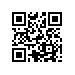 Об утверждении Положения о Центре научной интеграции Национального исследовательского университета «Высшая школа экономики»ПРИКАЗЫВАЮ:Утвердить Положение о Центре научной интеграции Национального исследовательского университета «Высшая школа экономики» (приложение).Проректор										М.М. Юдкевич